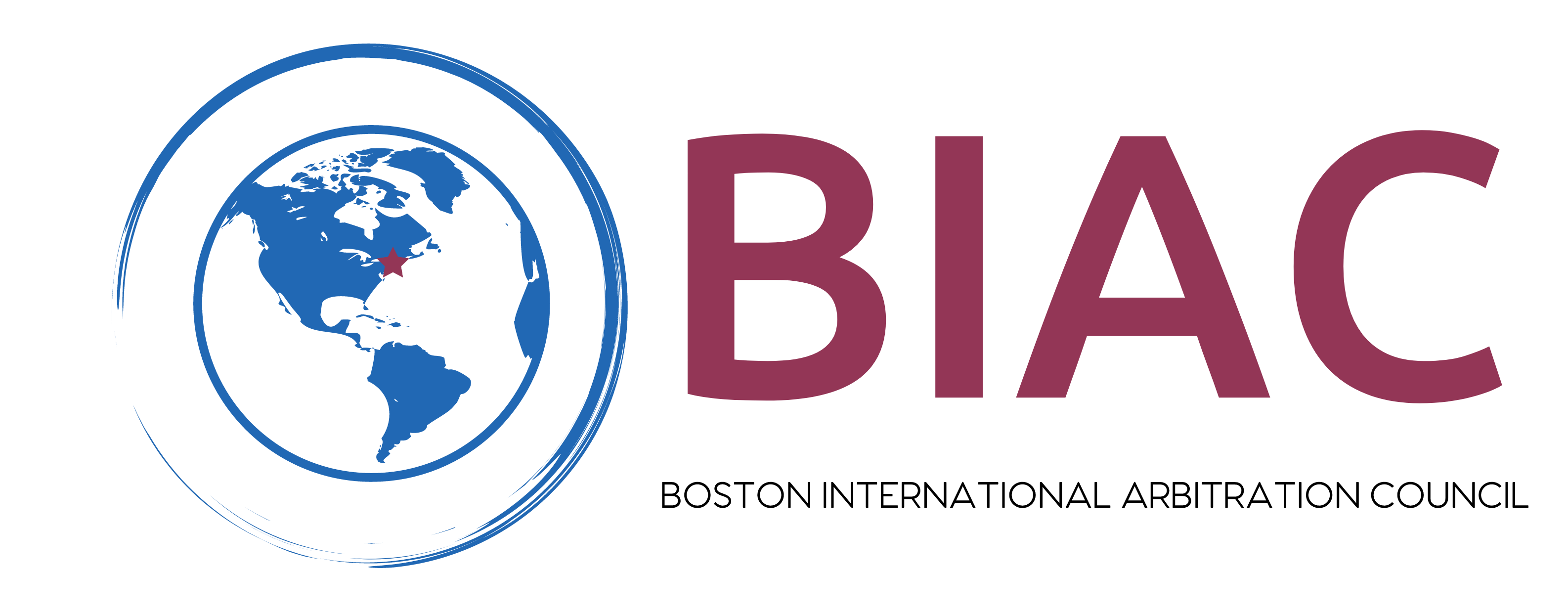 Membership ApplicationMembership in BIAC is free and open to any individual or organization interested in our mission of promoting Boston as a global center for international arbitration.  Members are listed on our “Membership Roster,” and will receive regular updates on BIAC’s activities.  All applicants:Address:  _________________________________________________________________________________Telephone:  _______________________________________________________________________________Email:  ___________________________________________________________________________________If joining as an individual:Name of Individual Applicant: ________________________________________________________________Organizational Affiliation (Firm, Law School, etc.): _______________________________________________Please also provide a url or webpage biography if available: _________________________________________If joining as an organization:Member Organization Name: _________________________________________________________________Name of Contact for Organization: _____________________________________________________________Additional Contacts for “Membership Roster”:Name: ___________________________________________________________________________Email: ___________________________________________________________________________Name: ___________________________________________________________________________Email: ___________________________________________________________________________Name: ___________________________________________________________________________Email: ___________________________________________________________________________Please mail or email form and send to:Boston International Arbitration CouncilAttn: Jared Hubbard, Fitch Law PartnersOne Beacon Street, 16th FloorBoston, MA 02108contact@biac.us